HER SALISBURY STORY: BOOKING FORM                                     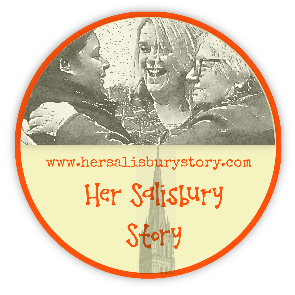 Please return this form to your contact at Her Salisbury Story or our email: hersalisburystory@gmail.com Talk: 1-1.5 hours…includes information about the project. Examples of historic and contemporary women researched.  Display boards for group to read at leisure before/after Walk: 1.5 -2 hours around central Salisbury following part of route on HSS mapCharge: 	for walk £5 per person (to include a map and bag)  for Talk please contact to discussName of your organisation Do you require a walk or talk? Please highlight your choice.  Walk                       Talk              Contact details of group leader NameTel numberEmail addressVenue for a talkState your usual meeting time and durationEg. 10am – 11am or 6.30 pm - 8.00 pmAny specific areas of interest?Your preferred date(s) for a talk/walk 1.2.Likely size of your groupAudio /visual facilities available at your venue. (We can also provide)  